GRADUATE CURRICULUM COMMITTEE (GCC)
PROPOSAL FORM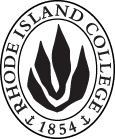 Cover page	scroll over blue text to see further important instructions: please read.N.B. DO NOT USE HIGHLIGHT, PLEASE DELETE THE WORDS THAT DO NOT APPLY TO YOUR PROPOSALALL numbers in section (A) need to be completed, including the impact ones.B.  NEW OR REVISED COURSES  DO NOT USE HIGHLIGHT. DELETE THIS WHOLE PAGE IF THE PROPOSAL DOES NOT INCLUDE A NEW OR REVISED COURSE.D. SignaturesChanges that affect General Education in any way MUST be approved by ALL Deans and COGE Chair.Changes that directly impact more than one department/program MUST have the signatures of all relevant department chairs, program directors, and relevant dean (e.g. when creating/revising a program using courses from other departments/programs). Check UCC manual 4.2 for further guidelines on whether the signatures need to be approval or acknowledgement.Proposals that do not have appropriate approval signatures will not be considered. Type in name of person signing and their position/affiliation.Send electronic files of this proposal and accompanying catalog copy to curriculum@ric.edu and a printed or electronic signature copy of this form to the current Chair of UCC. Check UCC website for due dates.D.1. Approvals:   required from programs/departments/deans who originate the proposal.  may include multiple departments, e.g., for joint/interdisciplinary proposals. D.2. Acknowledgements: REQUIRED from OTHER PROGRAMS/DEPARTMENTS IMPACTED BY THE PROPOSAL. SIGNATURE DOES NOT INDICATE APPROVAL, ONLY AWARENESS THAT THE PROPOSAL IS BEING SUBMITTED.  CONCERNS SHOULD BE BROUGHT TO THE UCC COMMITTEE MEETING FOR DISCUSSIONA.1. CourseFNED 546 Contexts of SchoolingFNED 546 Contexts of SchoolingFNED 546 Contexts of SchoolingFNED 546 Contexts of SchoolingRevision A.2. Proposal typeCourse:  revision Course:  revision Course:  revision Course:  revision A.3. OriginatorGerri August/Lesley BogadHome departmentDepartment of Educational StudiesDepartment of Educational StudiesDepartment of Educational StudiesA.4. Context and Rationale Following the FSEHD expansive redesign of our teacher preparation programs at the undergraduate level, we are now revising the graduate courses to align with said changes.  FNED 546, a four credit course, will offer MAT candidates expanded opportunities to study education through a social justice lens. The newly designed course has the following distinctions:Deeper exploration of TESOL and Special Education conceptsDescription and interpretation of clinical observationsExpanded fieldworkExplicit study of relevant RIDE InitiativesFirst checkpoint for dispositions evaluationsIncorporation of video analysis as a tool for observing model practices.Introduction of common textbook, Readings for Diversity and Social Justice, which will be integrated throughout the MAT programFollowing the FSEHD expansive redesign of our teacher preparation programs at the undergraduate level, we are now revising the graduate courses to align with said changes.  FNED 546, a four credit course, will offer MAT candidates expanded opportunities to study education through a social justice lens. The newly designed course has the following distinctions:Deeper exploration of TESOL and Special Education conceptsDescription and interpretation of clinical observationsExpanded fieldworkExplicit study of relevant RIDE InitiativesFirst checkpoint for dispositions evaluationsIncorporation of video analysis as a tool for observing model practices.Introduction of common textbook, Readings for Diversity and Social Justice, which will be integrated throughout the MAT programFollowing the FSEHD expansive redesign of our teacher preparation programs at the undergraduate level, we are now revising the graduate courses to align with said changes.  FNED 546, a four credit course, will offer MAT candidates expanded opportunities to study education through a social justice lens. The newly designed course has the following distinctions:Deeper exploration of TESOL and Special Education conceptsDescription and interpretation of clinical observationsExpanded fieldworkExplicit study of relevant RIDE InitiativesFirst checkpoint for dispositions evaluationsIncorporation of video analysis as a tool for observing model practices.Introduction of common textbook, Readings for Diversity and Social Justice, which will be integrated throughout the MAT programFollowing the FSEHD expansive redesign of our teacher preparation programs at the undergraduate level, we are now revising the graduate courses to align with said changes.  FNED 546, a four credit course, will offer MAT candidates expanded opportunities to study education through a social justice lens. The newly designed course has the following distinctions:Deeper exploration of TESOL and Special Education conceptsDescription and interpretation of clinical observationsExpanded fieldworkExplicit study of relevant RIDE InitiativesFirst checkpoint for dispositions evaluationsIncorporation of video analysis as a tool for observing model practices.Introduction of common textbook, Readings for Diversity and Social Justice, which will be integrated throughout the MAT programFollowing the FSEHD expansive redesign of our teacher preparation programs at the undergraduate level, we are now revising the graduate courses to align with said changes.  FNED 546, a four credit course, will offer MAT candidates expanded opportunities to study education through a social justice lens. The newly designed course has the following distinctions:Deeper exploration of TESOL and Special Education conceptsDescription and interpretation of clinical observationsExpanded fieldworkExplicit study of relevant RIDE InitiativesFirst checkpoint for dispositions evaluationsIncorporation of video analysis as a tool for observing model practices.Introduction of common textbook, Readings for Diversity and Social Justice, which will be integrated throughout the MAT programA.5. Student impactIncreased clinical practice hours prepare candidates for the expanded RIDE certification requirements.  Clinical hours changed from 15 hrs to 25 hrs in the field.Increased clinical practice hours prepare candidates for the expanded RIDE certification requirements.  Clinical hours changed from 15 hrs to 25 hrs in the field.Increased clinical practice hours prepare candidates for the expanded RIDE certification requirements.  Clinical hours changed from 15 hrs to 25 hrs in the field.Increased clinical practice hours prepare candidates for the expanded RIDE certification requirements.  Clinical hours changed from 15 hrs to 25 hrs in the field.Increased clinical practice hours prepare candidates for the expanded RIDE certification requirements.  Clinical hours changed from 15 hrs to 25 hrs in the field.A.6. Impact on other programs No impactNo impactNo impactNo impactNo impactA.7. Resource impactFaculty PT & FT: No changeNo changeNo changeNo changeA.7. Resource impactLibrary:No changeNo changeNo changeNo changeA.7. Resource impactTechnologyNo changeNo changeNo changeNo changeA.7. Resource impactFacilities:No changeNo changeNo changeNo changeA.8. Semester effectiveSummer 2020 A.9. Rationale if sooner than next Fall A.9. Rationale if sooner than next FallThis course is one of the first in a graduate student’s plan of study and it is offered in summer 2020.This course is one of the first in a graduate student’s plan of study and it is offered in summer 2020.A.10. INSTRUCTIONS FOR CATALOG COPY:  This single file copy must include ALL relevant pages from the college catalog, and show how the catalog will be revised.  (1) Go to the “Forms and Information” page on the UCC website. Scroll down until you see the Word files for the current catalog. (2) Download ALL catalog sections relevant for this proposal, including course descriptions and/or other affected programs.  (3) Place ALL relevant catalog copy into a single file. Put page breaks between sections and delete any catalog pages not relevant for this proposal. (4) Using the track changes function, revise the catalog pages to demonstrate what the information should look like in next year’s catalog.  (5) Check the revised catalog pages against the proposal form, especially making sure that program totals are correct if adding/deleting course credits. If new copy, indicate where it should go in the catalog. If making related proposals a single catalog copy that includes all is acceptable. Send as a separate file along with this form.A.10. INSTRUCTIONS FOR CATALOG COPY:  This single file copy must include ALL relevant pages from the college catalog, and show how the catalog will be revised.  (1) Go to the “Forms and Information” page on the UCC website. Scroll down until you see the Word files for the current catalog. (2) Download ALL catalog sections relevant for this proposal, including course descriptions and/or other affected programs.  (3) Place ALL relevant catalog copy into a single file. Put page breaks between sections and delete any catalog pages not relevant for this proposal. (4) Using the track changes function, revise the catalog pages to demonstrate what the information should look like in next year’s catalog.  (5) Check the revised catalog pages against the proposal form, especially making sure that program totals are correct if adding/deleting course credits. If new copy, indicate where it should go in the catalog. If making related proposals a single catalog copy that includes all is acceptable. Send as a separate file along with this form.A.10. INSTRUCTIONS FOR CATALOG COPY:  This single file copy must include ALL relevant pages from the college catalog, and show how the catalog will be revised.  (1) Go to the “Forms and Information” page on the UCC website. Scroll down until you see the Word files for the current catalog. (2) Download ALL catalog sections relevant for this proposal, including course descriptions and/or other affected programs.  (3) Place ALL relevant catalog copy into a single file. Put page breaks between sections and delete any catalog pages not relevant for this proposal. (4) Using the track changes function, revise the catalog pages to demonstrate what the information should look like in next year’s catalog.  (5) Check the revised catalog pages against the proposal form, especially making sure that program totals are correct if adding/deleting course credits. If new copy, indicate where it should go in the catalog. If making related proposals a single catalog copy that includes all is acceptable. Send as a separate file along with this form.A.10. INSTRUCTIONS FOR CATALOG COPY:  This single file copy must include ALL relevant pages from the college catalog, and show how the catalog will be revised.  (1) Go to the “Forms and Information” page on the UCC website. Scroll down until you see the Word files for the current catalog. (2) Download ALL catalog sections relevant for this proposal, including course descriptions and/or other affected programs.  (3) Place ALL relevant catalog copy into a single file. Put page breaks between sections and delete any catalog pages not relevant for this proposal. (4) Using the track changes function, revise the catalog pages to demonstrate what the information should look like in next year’s catalog.  (5) Check the revised catalog pages against the proposal form, especially making sure that program totals are correct if adding/deleting course credits. If new copy, indicate where it should go in the catalog. If making related proposals a single catalog copy that includes all is acceptable. Send as a separate file along with this form.A.10. INSTRUCTIONS FOR CATALOG COPY:  This single file copy must include ALL relevant pages from the college catalog, and show how the catalog will be revised.  (1) Go to the “Forms and Information” page on the UCC website. Scroll down until you see the Word files for the current catalog. (2) Download ALL catalog sections relevant for this proposal, including course descriptions and/or other affected programs.  (3) Place ALL relevant catalog copy into a single file. Put page breaks between sections and delete any catalog pages not relevant for this proposal. (4) Using the track changes function, revise the catalog pages to demonstrate what the information should look like in next year’s catalog.  (5) Check the revised catalog pages against the proposal form, especially making sure that program totals are correct if adding/deleting course credits. If new copy, indicate where it should go in the catalog. If making related proposals a single catalog copy that includes all is acceptable. Send as a separate file along with this form.A.10. INSTRUCTIONS FOR CATALOG COPY:  This single file copy must include ALL relevant pages from the college catalog, and show how the catalog will be revised.  (1) Go to the “Forms and Information” page on the UCC website. Scroll down until you see the Word files for the current catalog. (2) Download ALL catalog sections relevant for this proposal, including course descriptions and/or other affected programs.  (3) Place ALL relevant catalog copy into a single file. Put page breaks between sections and delete any catalog pages not relevant for this proposal. (4) Using the track changes function, revise the catalog pages to demonstrate what the information should look like in next year’s catalog.  (5) Check the revised catalog pages against the proposal form, especially making sure that program totals are correct if adding/deleting course credits. If new copy, indicate where it should go in the catalog. If making related proposals a single catalog copy that includes all is acceptable. Send as a separate file along with this form.Old (for revisions only)Only include information that is being revised, otherwise leave blank (delete provided examples that do not apply)NewExamples are provided for guidance, delete the ones that do not applyB.1. Course prefix and number FNED 546B.2. Cross listing number if anyB.3. Course title Contexts of SchoolingB.4. Course description The social and cultural forces that affect schools are examined. Fifteen hours of field-based experience is required.Graduate students critically examine the purposes of schooling as a tool of oppression or liberation and the sociocultural forces that affect learning. 25 hours of clinical practice are required.B.5. Prerequisite(s)Graduate status or consent of department chairB.6. OfferedFall  | Spring  | Summer  |Fall  | Spring  | Summer  |B.7. Contact hours 44B.8. Credit hours44B.9. Justify differences if anyN/AN/AB.10. Grading system Letter grade  Letter grade  B.11. Instructional methodsClinical practice/service learning  | Lecture  | Small group |B.12.CategoriesRequired for program   | Required for Certification Required for program  | Required for CertificationB.13. How will student performance be evaluated?Attendance  | Class participation |  Presentations  | Papers  | Class Work  | Quizzes | Projects | |  Reports of outside supervisor Attendance  | Class participation |   Presentations  | Papers  | Class Work  | Quizzes | Projects | |  Reports of outside supervisorB.18. Course learning outcomes: List each one in a separate rowProfessional Org.Standard(s), if relevantHow will each outcome be measured?1. Policy and Practice: to examine the role of history, politics, and culture in shaping current American educational policy and practiceRIPTS: 1, 5, 11; CF: General Knowledge, Knowledge of Contexts; FSEHD Outcomes: 4; RI Initiatives: IDEA; English Learner ProgramsSee B.132. Schooling for Social Justice: to question the assumptions about the purposes of schooling, the student-teacher relationship, and the role of schools in promoting or hindering equitable opportunities for academic and social growth RIPTS: 1, 5; CF: Knowledge of Contexts, Professional Ethics; FSEHD Outcomes: 3; RI Initiatives: Bullying and School Violence, Social-Emotional Learning See B.133. Personal Dispositions: to recognize, critically examine, and thoughtfully respond to the complicated dynamics of power that manifest in personal attitudes and approaches to ethnicity, race, language, social class, religion, gender, sexual orientation, and exceptionalityRIPTS: 4, 5; CF: General Knowledge, Knowledge of Contexts, Cultural Diversity, Collaboration/Advocacy; FSEHD Outcomes: 3See B.134. Service Learning: to gain insight into the perspectives and experiences of students from historically under-represented groups (or to reflect upon one’s own experiences as a member of those groups) through engagement in service learning activities in approved public K-12 schools or other educational institutions serving diverse populationsRIPTS: 3, 4, 5, 6, 7, 10; CF: Knowledge of Contexts, Cultural Diversity, Collaboration/Advocacy; FSEHD Outcomes: 2, 5; RI Initiatives: Bullying and School Violence; InfoWorks, SurveyWorks; Social-Emotional LearningSee B.135. Critical Literacy: to develop and hone receptive and expressive communication skills (reading, writing, speaking, and digital formats) in order to analyze and interpret the world as it is and as we wish it to be.  RIPTS: 5, 8; CF: General Knowledge; FSEHD Outcomes: 3See B.13B.19. Topical outline: Do NOT insert whole syllabus, we just need a two-tier outlineService LearningPersonal Dispositions and Implicit BiasSchool Context and CommunitySociocultural factors that affect learningHidden curriculumStudent-Teacher RelationshipsRI Initiative: InfoWorks and Survey WorksRI Initiative: Social-Emotional LearningSocial Justice Frameworks and Key VocabularyIndividualism versus Systems and StructuresCritical StanceMedia LiteracyPrivilege, Power and DifferenceOppression (Features of)Race-based systemsHistorical contextSocial construction of raceSchool segregationEffect of race on academic achievementWhy Black lives matterInfoWorks and Survey Works (RI Initiatives)Class-based systemsHistorical contextDefinitions of social classThe culture of class: privilege and povertyEffect of social class on academic achievementInfoWorks and Survey Works (RI Initiatives)Language-based systemsHistorical contextEnglish-Only Ideology vs. TranslanguagingEffect of primary language on academic achievementRI Initiative: English Learner ProgramsInfoWorks and Survey Works (RI Initiative)Ability-based systemsHistorical contextAbleismInclusionIDEA (RI Initiative)InfoWorks and Survey Works (RI Initiative)Sex and Gender-based systemsHistorical contextSex versus GenderLGBTQ+ communitiesHeterosexism, homophobia and transphobiaBullying and School Violence (RI Initiative)How Shall We Then Teach? (Integration of theory and practice)Interpretation of theoretical frames in light of current events, clinical observations, and service learningPersonal dispositions (extended reflection): What kind of teacher do you want to be?NamePosition/affiliationSignatureDateCarol CummingsChair of Health and P.E.Lesley BogadChair of Educational StudiesYing Hui-MichaelChair of Special Education Carolyn Obel-OmiaChair of Elementary EducationJeannine Dingus-EasonDean of FSEHDNamePosition/affiliationSignatureDateTab to add rows